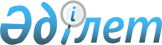 О признании утратившим силу некоторых постановлений акимата Мартукского районаПостановление акимата Мартукского района Актюбинской области от 4 декабря 2023 года № 225
      В соответствии со статьей 37 Закона Республики Казахстан "Оместном государственном управлении и самоуправлении в Республике Казахстан" и статьей 27 Закона Республики Казахстан "О правовых актах", акимат Мартукского района ПОСТАНОВЛЯЕТ:
      1. Признать утратившими силу некоторые постановления акимата Мартукского района согласно приложению к настоящему решению.
      2. Государственному учреждению "Мартукский районный отдел занятости и социальных программ" в установленном законодательством порядке обеспечить:
      1) направление настоящего постановления на казахском и русском языках в Республиканское государственное предприятие на праве хозяйственного ведения "Институт законадательства и правовой информации Республики Казахстан" Министерства юстиции Республики Казахстан для официального опубликования и включения в Эталонный контрольный банк нормативных правовых актов Республики Казахстан;
      2) размещение настоящего постановления на интернет-ресурсе акимата Мартукского района после его официального опубликования.
      3. Контроль за исполнением настоящего постановления возложить на курирующего заместителя акима района.
      4. Настоящее постановление вводится в действие со дня его подписания. Перечень некоторых постановлений акимата Мартукского района признанных утратившими силу
      1. Постановление акимата Мартукского района Актюбинской области "Об установлении квоты рабочихмест для трудоустройства граждан из числа молодежи, потерявших или оставшихся до наступления совершеннолетия без попечения родителей, являющихся выпускниками организаций образования, лиц, освобожденных из мест лишения свободы, лиц, состоящих на учете службы пробации в Мартукском районе на 2023 год" от 9 ноября 2022 года № 271 (зарегистрированное в Реестре государственной регистрации нормативных правовых актов под № 177395);
      2. Постановление акимата Мартукского района Актюбинской области "О внесении изменений в постановление акимата Мартукского района от 9 ноября 2022 года № 271 "Об установлении квоты рабочих мест для трудоустройства граждан из числа молодежи, потерявших или оставшихся до наступления совершеннолетия без попечения родителей, являющихся выпускниками организаций образования, лиц, освобожденных из мест лишения свободы, лиц, состоящих на учете службы пробации в Мартукском районе на 2023 год" от 31 мая 2023 года № 107 (зарегистрированное в Реестре государственной регистрации нормативных правовых актов под № 182768).
					© 2012. РГП на ПХВ «Институт законодательства и правовой информации Республики Казахстан» Министерства юстиции Республики Казахстан
				
      Аким района 

М. Искаков
Приложение к постановлению акимата Мартукского района от 7 декабря 2023 года № 225